ПРЕДСТАВЛЕНИЕоб устранении выявленных нарушенийСпециалистом Комитета по финансам администрации муниципального района «Читинский район» в соответствии с планом контрольно-ревизионной работы на 2018 год, на основании приказов Комитета по финансам администрации муниципального района «Читинский район» № 76 к.о. от 10.10.2018г. и № 79–к.о. от 12.11.2018г., проведена проверка финансово-хозяйственной деятельности в муниципальном общеобразовательном учреждение средней общеобразовательной школе пгт. Атамановка.Проведенной проверкой за 2017 год и текущий период 2018 года установлены финансовые нарушения на общую сумму –  76,09 рублей, в том числе:- 76,09 рублей, переплата отпускных, в нарушение Положения «Об особенностях порядка исчисления средней заработной платы», утвержденным Правительством РФ от 24.12.2007 № 922.Вместе с тем, выявлены случаи нарушения:	- нарушение п. 9 Порядка формирования муниципального задания на оказание муниципальных услуг (выполнение работ) в отношении муниципальных учреждений муниципального района «Читинский район» и финансового обеспечения выполнения муниципального задания утвержден Постановлением администрации муниципального района «Читинский район» от 23.12.2015г. № 2844, отчеты о выполнении муниципального задания, не размещены в информационно - телекоммуникационной сети «Интернет» на официальном сайте по размещению информации о государственных и муниципальных учреждениях (www.bus.gov.ru).	По результатам проведенной проверки Главе администрации муниципального района «Читинский район» направлена докладная записка. Копия акта проверки направлена для рассмотрения и принятия мер в Прокуратуру Читинского района.Сообщая Вам о фактах установленных нарушений просим в срок до 25 декабря 2018 года принять все необходимые меры по их устранению при этом:Возместить переплату по отпускным.Отчеты о выполнении муниципального задания размещать в информационно - телекоммуникационной сети «Интернет» на официальном сайте по размещению информации о государственных и муниципальных учреждениях (www.bus.gov.ru).Сообщить в Комитет по финансам о результатах рассмотрения акта и материалов проверки. Предоставить копии документов, подтверждающие устранение указанных нарушений. В случае применения дисциплинарных взысканий представить копии распорядительных документов. О принятых мерах сообщить в установленный срок.Заместитель руководителя администрациимуниципального района «Читинский район»,председатель Комитета по финансам                                         В.И. Перфильева Исполнитель: Цырентарова Елена АлексеевнаТел. 35-92-19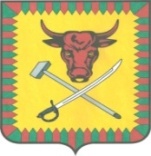 КОМИТЕТ ПО ФИНАНСАМАДМИНИСТРАЦИИмуниципального района «Читинский район». Чита, ул. Ленина, 157Тел. 35-50-70, факс 35-92-19E-mail: kfraion@yandex.ruИНН 7524001861 КПП 753601001ОГРН 1027500847813     от «  07  » _декабря  2018 г.  № 681                           Директору муниципального общеобразовательного учреждения средней общеобразовательной школы пгт. АтамановкаКолосовой Н.В.